	ПРОЕКТ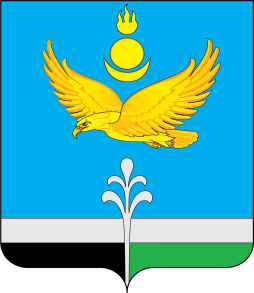 Муниципальное образование «Нукутский район»ДУМА МУНИЦИПАЛЬНОГО ОБРАЗОВАНИЯ«НУКУТСКИЙ  РАЙОН»Седьмой созыв РЕШЕНИЕ__ июня 2022 года                       № __                                п. НовонукутскийО состоянии рынка труда в Нукутском районеЗаслушав и обсудив информацию заместителя мэра муниципального образования «Нукутский район» - начальника управления экономического развития и труда Администрации муниципального образования «Нукутский район» Платоновой Н.А. «О состоянии рынка труда в Нукутском районе», руководствуясь статьей 27 Устава муниципального образования «Нукутский район», ДумаРЕШИЛА:Информацию заместителя мэра муниципального образования «Нукутский район» - начальника управления экономического развития и труда Администрации муниципального образования «Нукутский район» Платоновой Н.А. «О состоянии рынка труда в Нукутском районе» принять к сведению (Приложение 1).Опубликовать настоящее решение в печатном издании «Официальный курьер» и разместить на официальном сайте муниципального образования «Нукутский район».Председатель Думы муниципальногообразования «Нукутский район»                                                   	К.М. БаторовПриложение 1к решению ДумыМО «Нукутский район»от 29.06.2022 г. №__О состоянии рынка труда в Нукутском районе
  По состоянию на 1 января 2022 года численность постоянного населения муниципального образования «Нукутский район» составила 15 529 человек, вт.ч. численность трудоспособного населения в трудоспособном возрасте – 8 065 человек. Из указанной численности:среднегодовая численность занятых в экономике – 3 563 человека;учащиеся в трудоспособном возрасте, обучающиеся с отрывом от работы – 543 человека;трудоспособное  население в трудоспособном возрасте, не занятое в экономике – 3 959 человек.По данным ОГКУ «Центр занятости Нукутского района» (далее – Центр занятости) уровень зарегистрированной безработицы на территории муниципального образования «Нукутский район» по состоянию на 1 июня2022 года составил 1,6%, что на0,6процентных пункта меньше в сравнении с аналогичным периодом прошлого года. Уровень зарегистрированной безработицы (отношение численности зарегистрированных безработных к численности экономически активного населения) в целом по Иркутской области по итогам пяти месяцев составил 1,0%.За указанный период 2022 года в Центр занятостиобратилось по вопросу трудоустройства379 человек, из них признано безработными – 123 человека. При содействии органов занятости в январе - мае 2022 года нашли работу 171 человек (108,9% к уровню прошлого года), из них 22 человека – молодёжь в возрасте от 16 до 29 лет. Уровень трудоустройства граждан составил 45,0% от численности обратившихся (областной показатель – 50,1%).На 1 июня 2022 года работодателями Нукутского района заявлено в Центр занятости 105 вакансий. Таким образом, на одного гражданина, обратившегосяв орган занятости, приходится 0,3 вакансий, напряженность на рынке труда составляет1,2 ед. (3,1 ед. в аналогичном периоде 2021 года).Наиболее востребованными профессиями (специальностями) на рынке труда Нукутского района в январе- мае 2022 годаявлялись трактористы, врачи и учителя.Анализируя ситуацию в сфере занятости населения, можно отметить следующие черты рынка труда, характерные для Нукутского района: несоответствие спроса и предложения рабочей силы на рынке труда; низкая конкурентоспособность отдельных категорий граждан (молодёжь без опыта работы, инвалиды, граждане предпенсионного возраста); дефицит квалифицированных кадров рабочих специальностей. Уполномоченным государственным органом по реализации политики в сфере занятости населения является Министерство труда и занятости Иркутской области. В целях обеспечения защиты граждан от безработицы и содействияв трудоустройстве реализуется ведомственная целевая программа «Содействиезанятости населения Иркутской области» на 2019-2024 годы, утвержденная приказом министерства труда и занятостиИркутской области от 24.10.2018 года № 54-мпр.В целях реализации данной программы Центром занятости организовывается:проведение оплачиваемых общественных работ (за 5 месяцев 2022 года к оплачиваемым общественным работам привлечено 6 граждан);временное трудоустройство несовершеннолетнихграждан в возрасте от 14 до 18 лет в свободное от учебы время, безработных граждан, испытывающих трудности в поиске работы, безработных гражданв возрасте от 18 до 25 лет, имеющих среднее профессиональное образование или высшее образование и ищущих работу в течение года с даты выдачиим документа об образовании и о квалификации;содействие началу осуществления предпринимательскойдеятельности безработных граждан, включая оказание единовременной финансовой помощи при государственной регистрации в качестве индивидуального предпринимателя, государственной регистрации создаваемого юридического лица, государственной регистрации крестьянского (фермерского) хозяйства, постановке на учет физического лица в качестве налогоплательщика налога на профессиональный доход;профессиональная ориентация гражданам в целях выбора сферы деятельности (профессии), трудоустройства, прохожденияпрофессионального обучения и получения дополнительногопрофессионального обучения;профессиональное обучение и дополнительноепрофессиональное образование безработных граждан и т.д. (в январе – мае 2022 года направлено на профобучение 13 человек).Администрацией муниципального образования «Нукутский район» в рамках реализации муниципальной программы «Образование» на 2019 – 2024 годы предусмотрено на 2022 год финансирование трудоустройства 78 несовершеннолетних граждан в свободное от учёбы время.Заместитель мэра  - начальник управленияэкономического развития и труда Администрации МО «Нукутский район»					Н.А.Платонова